Редкие профессииКлассный час по предпрофильной подготовкеЦели:
• формирование теоретических представлений и понятий, связанных с миром профессий;
• информирование учащихся о многообразии мира профессий;
• активизация умственной активности;
• поддержание атмосферы творческого поиска;
• знакомство с новыми профессиями на рынке труда;
• развитие навыков целеполагания и планирования;
• формирование информационного пространства;
• развитие нравственных качеств личности;
• формирование у учащихся навыков и умений самоопределения, самоорганизации и самореализации; навыков работы в коллективе;
• формирование необходимых навыков и умений, связанных с преодолением трудностей.Подготовительная работа
Класс делится на несколько групп. Каждая группа получает свое индивидуальное задание (поиск информации, выпуск газет, встречи и интервью с представителями профессий, создание презентаций). Оформление газет по темам «Редкие профессии», «Новые профессии», «Профессионалы среди нас». 
Домашнее задание: поиск людей с редкими профессиями среди близких и знакомых. Найти информацию об учебных заведениях, где можно получить соответствующую профессию. Выяснить требования к представителю данной профессии. Ход классного часаИнформационная часть: «Редкие профессии»
Ни один человек в современном мире не производит всего того, что ему необходимо для жизни. На сегодняшний день существуют десятки тысяч видов труда со своей системой требований к человеку. Каждый из них можно назвать профессией. 
Есть множество профессий, известных почти каждому. Ни один человек в своей жизни не может обойтись без пекаря, портного, врача, учителя.
В разговоре о профессиях очень часто употребляют определения, которые ставят ту или иную профессию в определенный ранг или категорию по самым разным признакам. Говорят: эта профессия престижная (о менеджерах, юристах, финансистах), опасная (о летчиках-испытателях, оперативниках, пожарных). Есть еще одна категория – редкие профессии.
Что же это такое? Это или очень старое или очень новое дело, или настолько сложное, требующее такого уровня мастерства, что им владеют очень немногие. Или спрос невелик, а необходимость в специалистах таких профессий все равно есть. Названия некоторых из них звучат загадочно и непонятно: титестер, пастижер, сомелье. Названия других, хотя и имеют иностранное происхождение, очень хорошо всем известны (например, пиротехники, каскадеры, космонавты). 
Есть множество редких профессий, о назначении которых можно догадаться из названия: змеелов, стеклодув, фонтанщик, фонарщик, кукольных дел мастер. Об этих профессиях, как правило, люди знают очень мало, потому что со специалистами в этих областях сталкиваются в повседневной жизни очень редко. 
Иногда в разряд редких профессии попадают потому, что слишком опасны, и мало находится людей, готовых зарабатывать деньги с риском для жизни. Именно такой является новая для нас профессия стрингера.
О них не рассказывают учителя в школах, потому что сами могут лишь догадываться о существовании этих профессий. Нечасто можно встретить короткие статьи и репортажи о редких профессиях в СМИ. Чем же в действительности занимаются стеклодув, ремюер, трубочист, гример, священнослужитель, мозаичист? Отсутствие информации приводит к тому, что об этом могут знать лишь те, кто непосредственно сталкивается с ними.
Даже тот, кто часто посещает театр и видит актеров, музыкантов, конферансье, не задумывается о множестве специалистов, создающих спектакль. А ведь любое театральное действо невозможно не только без режиссера, актеров, костюмера, но еще и без очень редкого специалиста – гримера-пастижера.
Посещая церковь, прихожане едва ли вспоминают о том, что у пастыря есть профессиональные обязанности и для него церковная служба является частью работы.
Трубочисты слишком редко попадаются на глаза прохожим, чтобы люди знали, что такая профессия существует до сих пор. Трубочист и частный детектив воспринимаются скорее как герои любимых книг, а не как обычные люди, ежедневно выполняющие свою работу.
Как же приходят люди в профессии, о которых мало известно? Откуда они узнают о существовании таких профессий? Многие из этих профессий передаются по наследству. Нередко дети священника принимают сан и посвящают жизнь служению Богу. Ведь такой ребенок растет в особенной атмосфере, и выбрать другой путь для него достаточно сложно.
«Закулисного» ребенка может заворожить работа гримера, и он с малолетства обучается азам мастерства. Профессия стеклодува может захватить того, кому понравилось какое-нибудь необыкновенное елочное украшение. О работе стеклодува или ремюера можно узнать в туристической поездке.
Редкие профессии специально не прячутся от людей. Любой, кто захочет заниматься чем-то необыкновенным, обязательно найдет себе занятие по душе. Ведь редкие профессии выбираются по зову сердца. Об этих профессиях, как правило, люди знают очень мало, потому что со специалистами в этих областях сталкиваются в повседневной жизни очень редко. Сегодня вы познакомитесь с несколькими такими профессиями.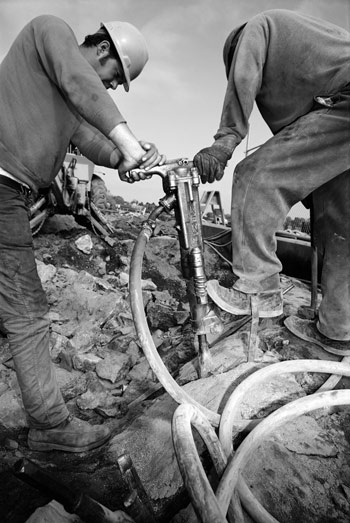 Словарь профессий
Можно рассмотреть с учениками маленький перечень-алфавит профессий:
Актуарий – специалист по страхованию, занимающийся разработкой научно обоснованных методов исчисления тарифных ставок по долгосрочному страхованию жизни. Профессия актуария весьма ответственная. 
Аудитор веб-сайтов. Эта профессия очень молодая и перспективная. Это экспертиза сайтов с точки зрения их организации и соответствия заявленным целям, удобства навигации по сайту, общей привлекательности для посетителей.
Байер. В переводе с английского «байер» означает закупщик. Профессия байера творческая и требует знания модных тенденций, психологии и маркетинга. Специфика работы требует от байера знания языков и современных технологий.
Имиджмейкер. Его задача – направить воображение человека в нужную сторону, то есть предложить аудитории такую информацию об объекте, чтобы она сама сформировала представление об этом объекте в заданном имиджмейкером контуре. Чаще всего имиджмейкерами называют тех специалистов, которые работают на ниве презентации политических лидеров и шоу-звезд. 
Копирайтер. Творчество коперайтера – это яркий, интересный, точный способ доставки информации в мозг или сердце потребителя. Само слово «копирайтер» приживалось долго, и представители этой профессии называли себя сценаристами, криэйторами и даже концепт-мейкерами.
Крупье. Для крупье важны физические параметры: рост (не ниже 160 см и не выше 190 см), приятная внешность, отсутствие дефектов речи, чистые руки (без нарушений кожного покрова), вес. Способность к устному счету – одно из непременных требований, предъявляемых к кандидатам.
Манимейкер. Желание делать деньги «из воздуха» присуще всем представителям рода человеческого. Мечты о доходе, получаемом без затрат трудовых и денежных ресурсов, посещают каждого, особенно в детском и юношеском возрасте. Мечты о «халяве» по мере взросления уходят. Но отдельные личности остаются верными своим детским идеям. Они и формируют сословие манимейкеров.
Маркшейдер. Для практической деятельности человека необходимо ориентироваться на поверхности и в недрах земли, на воде и в воздухе. Маркшейдерия – это наука, которая дает возможность точно находить свое местонахождение в подземных условиях.
Мерчендайзер (с англ. – купец). Это искусство продвижения и продажи товаров на рынке. Задача мерчендайзера, во-первых, оповестить потребителя о новом товаре и приложить все возможные усилия для его продажи и, во-вторых, поддерживать ее на достаточно высоком уровне.
Парфюмер. Во всем мире около 400 парфюмеров. Хороший парфюмер должен уметь разбираться в ароматах, строить из них композиции, иметь память на запахи. Нужно долго тренироваться, чтобы выучить всю парфюмерную палитру. 
Пастижер. Пастижер – специалист по изготовлению из натуральных волос и искусственных волокон париков, усов, бород и бакенбард.
Печник. Современному печнику недостаточно уметь обращаться с кирпичом и готовить раствор. Хороший печник должен иметь представление о правилах аэродинамики и термодинамики. В подавляющем большинстве это потомственная профессия.
Пит-босс – руководитель среднего звена в казино. Обязанности самые широкие и, прежде всего, – контроль за всем, что происходит в игровом зале.
Промоутер. Человек в костюме тигра, раздающий рекламные листовки магазина детских товаров, длинноногая девица, которая уговаривает вас приобрести две банки кофе, чтобы получить еще одну в подарок, – это промоутеры, люди, которые при маркетинге товаров или услуг делают их популярными.
Профконсультант. Пока профконсультанты используются главным образом в центрах занятости. Однако по мере осознания значимости этой профессии границы ее востребованности существенно расширятся: для осуществления профподбора кадров на предприятиях и организациях, для работы со школьниками, студентами и т.д.
Саунд-дизайнер – это дизайнер, который создает звуковые образы.
Сомелье называют продавцом красивой жизни. Он знает все о винах и церемонии винопития: как правильно открыть бутылку, налить, подать к нужному блюду и что сказать при этом.
Стеклодув – стекольных дел мастер.
Стрингер – внештатный корреспондент, который работает, как правило, в экстремальных условиях: это зоны военных действий, и стихийных бедствий, и массовых беспорядков. 
Таксидермист – чучельник.
Титестер – дегустатор чая, оценивает по 50–60 образцов в день. Оценки идут по внешнему виду, вкусу, цвету листьев, аромату заварки.
Чайный мастер – в официальном реестре профессий такой нет, все работают стихийным образом. Чайный мастер – человек, который воздействует на состояние пространства, среды, то есть это администратор пространства. Чайный мастер должен уметь заваривать чай.
На сегодняшний день развитие социально-экономической сферы неизбежно ведет к изменению спектра профессий, пользующихся спросом на рынке труда. Изменяется содержание некоторых специальностей, возникают новые и просто меняются названия давно привычных профессий.
Предлагаемый вашему вниманию словарь составлен по материалам периодической печати с учетом востребованности специалистов данных профессий на современном рынке труда и содержит перечень более 70 специальностей.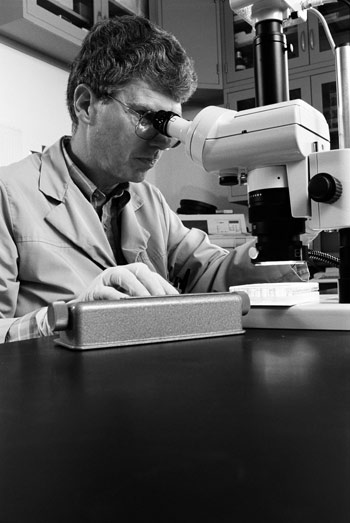 Итоги
В ходе классного часа ребята делают сообщения по заданному материалу. Работают с материалом, предложенным преподавателем. (Предлагается краткий словарь новых профессий с характеристиками.) Отвечают на вопросы и обсуждают ответы. Выступают с полученной и обработанной информацией. 
В заключение ребята говорят о том, что нового они узнали из сегодняшнего занятия, делятся своими впечатлениями от работы.
Учитель поддерживает дискуссию участников.
Подводятся итоги классного часа.ПриложениеКраткий словарь новых профессийАгент (англ. agent – действующий) действует по поручению фирмы, учреждения или физического лица, не являясь при этом его служащим, получая вознаграждение за свою работу; производит поиск и обслуживание клиентов, формирует спрос – рекламирует товары или услуги; рабочий день не нормирован, разъездная работа в свободном режиме.
Аквизитор – 1) страховой работник, занимается заключением новых и возобновлением досрочно прекративших свое действие договоров добровольного страхования; 2) агент транспортной организации, занимается привлечением новых грузоотправителей.
Аналитик – производит сбор, систематизацию, интерпретацию и анализ конъюнктурной информации, составление обзоров и прогнозов в различных сферах трудовой деятельности.
Андеррайтер (в буквальном переводе с нем. – «подписчик») – 1) гарант, поручитель, берущий на себя обязательство разместить определенное количество вновь выпущенных акций, облигаций и ценных бумаг путем их покупки для последующей распродажи инвесторам; 2) в страховании – лицо, уполномоченное страховой компанией принимать все виды риска. Андеррайтер отвечает за формирование страхового портфеля. Двое или больше андеррайтеров часто образуют биддинг-синдикат с целью представить предложение на гарантию размещения нового выпуска муниципальных ценных бумаг.
Ассистент (англ. assistant – помощник) чаще определяется в качестве личного помощника, не только организует работу руководителя фирмы, но выступает как своеобразный посредник, ведет напрямую переговоры от имени лица, которое представляет, решает практические вопросы, касающиеся его сферы знаний; ценятся достаточно высокий интеллектуальный уровень и личные качества.
Аудитор (англ. – auditor – ревизор) работает индивидуально или в фирме; проводит внутренний и внешний (независимый) контроль предприятий, осуществляет проверку счетов, ревизию отчетности на ее достоверность и законность совершаемых операций; требуется специальное образование (в основном финансовое), знание законодательства, специфики бухучета, систем налогообложения и планирования затрат, желательно знание ЭВМ, иностранного языка, стаж работы бухгалтером не менее 3–5 лет.
Брокер (англ. broker – комиссионер) оказывает услуги при заключении коммерческих, валютных, кредитных сделок, совершаемых на бирже между продавцом и покупателями; консультирует клиентов, осуществляет расчетно-аналитическую деятельность, покупает место на бирже; вознаграждение формируется за счет комиссионных в процентах от суммы сделок; за ошибки, причиняющие убытки клиенту, налагаются штрафы; необходимы знания бухучета, делопроизводства, маркетинговой деятельности.
Брокер-трейдер – член срочной биржи, который проводит операции как за свой счет, так и по поручению клиентов.
Вальвеолог – специалист, занимающийся вопросами сохранения здоровья человека (вальвеология – наука о том, «как быть здоровым»); работает в области охраны труда, эргономики и психогигиены.
Верстальщик – специалист, работающий в рекламных или издательских фирмах, занимается компьютерной версткой рекламных или издательских материалов; необходимы знания компьютерных графических программ, художественные способности.
Визажист (от франц. – «лицо») – эстетист, специалист по уходу за красотой лица (обработка и макияж); визажист-стилист – работа с лицом с целью поиска и придания определенного образа; визажист-косметолог – специалист, определяющий и подбирающий подходящий тип косметики, устраняющий видимые (не хирургические) дефекты, осуществляющий изготовление индивидуальных косметических средств и т.д.
Витражист – занимается оформлением витрин и выставок; разрабатывает дизайн, оборудует витрины и другие элементы выставочных комплексов.
Гувернер – обучает и воспитывает детей в семьях с высоким уровнем достатка, осуществляет начальную и общекультурную подготовку ребенка к обучению в образовательном учреждении, следит за соблюдением режима труда и отдыха (собственный режим труда и отдыха подчиняем), несет высокую ответственность за жизнь и здоровье ребенка; среди требований профессии – общая культура и эрудиция, знание педагогики, всех школьных предметов начальной школы и т.д.
Декларант – специалист фирмы по работе на таможне: отслеживает оформление документации и движение грузов; требуются знание ВЭД, таможенного законодательства, ПК, умение работать в стрессовых ситуациях.
Делатель рынка – участник финансового рынка, который постоянно котирует цены продавца и покупателя и вступает в сделки по одному или нескольким финансовым инструментам за свой счет.
Джоббер (от англ. jobber – комиссионер) – посредник на фондовой бирже. В отличие от брокера покупает и продает акции за свой счет. Доход джоббера складывается из курсовой разницы продаваемых и покупаемых акций и других ценных бумаг.
Дилер (англ. dealer – торговец; осуществляющий сделки) – лицо (фирма), осуществляющее биржевое или торговое посредничество за свой счет и/или от своего имени. Дилер биржевой: имеет свое место на бирже, получает от брокеров заявки на куплю-продажу ценных бумаг, его цель – определить курс (цену реализации ценной бумаги), по которому можно удовлетворить большинство заявок и сбалансировать спрос и предложение; занимается сделками, которые осуществляются с целью получения прибыли в условиях колебания цен; прибыль получается из разницы между ценой биржевого контракта в день его заключения и ценой в день его исполнения. Дилер торговый: является представителем торговой или производительной фирмы, имеет выкупленный патент на продажу товаров фирмы или осуществляет продажу продукции за свой счет, получая прибыль из разницы цен; цель его деятельности состоит в привлечении внимания потенциальных покупателей к предлагаемому товару, продаже конкретных образцов или заключении сделки на покупку товара в конкретный срок.
Дистрибьютор (англ. distribute – распределять) – лицо (фирма), осуществляющее прямые продажи; обычно фирма реализует товар через целую сеть работников (дистрибьюторов). Дистрибьютор – официальный представитель «материнской фирмы», с которой он связан контрактом и обязуется продавать товар только фирмы-матери. Фирма устанавливает розничную (строгую) цену на товар. Оплата за труд является фиксированной плюс процент от вырученной суммы.
Евродизайнер интерьера – дизайнер, занимается отделкой жилых и офисных помещений по европейским стандартам качества, проводит эксклюзивные проекты; необходимы портфолио (каталог собственных работ), знание новейших европейских разработок.
Имиджмейкер – специалист по профессиональному сопровождению карьеры, созданию имиджа личности или фирмы; осуществляет имидж-сопровождение в рекламных и предвыборных кампаниях, участвует в повышении корпоративной культуры организации.
Индент-агент – агент по сбыту, ведет за границей на комиссионной основе операции по продаже товаров, поступающих от иностранного поставщика.
Инженер-консультант – лицо, фирма либо их личные представители, обеспечивающие интеллектуальный вклад, связанный с «предоставлением услуг»; обязанности инженера-консультанта определяются договором.
Инженер-резидент – специалист инженерно-консультационной фирмы, откомандированный для надзора за осуществлением оговоренного контрактом объема инжиниринговых услуг на месте реализации проекта и для непосредственного участия в работах.
Интервьюер – лицо, которое проводит интервьюирование, опрос, в том числе для социологических и других социальных исследований.
Казначей – кассир, хранитель денег и ценностей учреждения, общественной организации, осуществляет дилинговые операции, риск-менеджмент.
Кинолог – специалист по дрессуре и использованию служебных собак в охранных, спасательных и иных службах.
Клерк (англ. clerk – чиновник, писарь) – служащий среднего и низшего звена. Клерк актуарный: в страховом деле специалист в области сбора и анализа информации, составляет актуарные таблицы страховых компаний, с помощью которых определяется вероятность различных видов риска. Клерк банковский: регистрирует и табулирует финансовые сделки и операции банков; в крупных банках клерки специализируются по отдельным операциям (работа на счетных машинах, контроль за операциями с опекунскими и другими фондами, и пр.). Клерк статистический: обобщает цифровые отчеты, на основании которых принимаются управленческие решения. В обязанности такого сотрудника входят регистрация сделок, их кодирование и классификация, табулирование данных, различные работы по учету. Клерк по ведению досье: основные обязанности связаны с повышением эффективности работы предприятия, обеспечением управления движением деловой информации (писем, документов и т.п.).
Клипмейкер – специалист по работе с видео и звуком; трансформирует рекламные идеи в короткие видеосообщения, создает и осуществляет монтаж видеоклипов и заставок, участвует в планировании рекламной кампании.
Коммивояжер (от франц. commis voyageur – «путешествующий в коммерческих целях»; в Европе – устар., ныне употребляемое как «комми») – разъездной агент торговой фирмы, предлагающий покупателям товары по имеющимся у него образцам, каталогам.
Консигнатор – агент по продаже партий товара за границей со своего склада и от своего имени за вознаграждение.
Координатор – осуществляет координацию взаимодействия поставщиков и заказчика, отслеживает движение грузов, занимается ведением финансовых отчетов по поставкам.
Копирайтер – занимается трансформацией рекламных идей, разработкой концепции рекламной кампании, созданием эффектных рекламных текстов, слоганов; требуется лингвистическое образование.
Коробейник (устар. и вновь появившееся на рынке труда) – лицо, осуществляющее продажу продуктов или товаров народного потребления и идущее в поисках покупателя в места вероятного скопления людей.
Крупье (от франц. «присоединяющийся к игроку») – распорядитель, служащий игорного дома (казино), который ведет игру, платит и собирает деньги на счет своего заведения.
Куратор (англ. curator – хранитель) – заведующий, осуществляет методическое руководство и контроль за деятельностью вверенных ему участков.
Курьер (от итал. – «бежать») – разносчик, занимается доставкой корреспонденции по адресам (direct-mail).
Логистик (от «логистика» – прикладная наука, предметом внимания которой является управление информационными и материальными потоками) – менеджер по таможне и транспорту, управляющий поставками, занимается организацией грузопотока, работает с грузоперевозчиками и грузоотправителями, осуществляет контроль приема-сдачи грузов; должен знать рынок отечественных (зарубежных) транспортных компаний.
Макетчик – специалист по изготовлению макетов, размещению компонентов на рекламных макетах, монтажу объектов наружной рекламы.
Маклер – оказывает посреднические услуги при заключении сделок, в России в основном по купле-продаже недвижимости; консультирует клиентов, согласует цены и порядок оформления документов; работает индивидуально как независимый посредник или как член соответствующей фирмы; требуется специальная подготовка, знание социальных и правовых норм.
Маркетолог (от англ. market – рынок) – исследующий рынок: изучает, прогнозирует и формирует спрос на товары и услуги, определяет перспективы сбыта, отслеживает конкурентную среду и т.д.; требуется специальное образование (в основном экономическое).
Матрицор – работа в редакциях и рекламных агентствах по изготовлению матриц.
Менеджер (от англ. manager – управляющий) – организует и координирует, оценивает и стимулирует деятельность персонала низшего звена организаций. Распределяет объем работ между сотрудниками, обучает, объясняет, передает распоряжения руководства, осуществляет связь между правлением и работниками. Менеджер высшего звена ведет коммерческие переговоры, занимается маркетингом и формированием товарных ниш, определяет стратегию и тактику конкурентной борьбы, проводит деятельность по повышению эффективности сбыта продукции, руководит реализацией бизнес-плана организации.
Мерчендайзер (от англ. merchendise – товары, амер. – торговать) – торговый представитель, занимается подготовкой товаров к продаже, распространяет товары розничным фирмам (магазинам, ресторанам и т.п.), поддерживает деловые контракты, привлекает новых покупателей; кроме того, помогает вести учет складских запасов, дает советы клиентам по ценам, в области рекламной стратегии; требуется опыт работы с клиентской сетью, творческий склад ума.
Метрдотель (от франц. metr – профессионал и d’hotel – отель) – первоначально владелец или руководитель гостиничного хозяйства; в современном понимании – специалист-управляющий; осуществляет контроль и управление персоналом низшего звена (официантами и т.п.).
Неонщик – специалист по наружной рекламе, осуществляет конструирование и монтаж деталей наружной рекламы (вывесок, макетов и т.п.); необходимо знать особенности оборудования данной техники, иметь допуск к работе с высоким напряжением.
Оценщик – специалист по оценке недвижимости; работает индивидуально или в фирме, производит оценку недвижимости (земельных участков, строений, зданий, сооружений, жилых и нежилых помещений) на основе анализа состояния объекта недвижимости, его материальной, коммерческой стоимости и т.п.
Пастижер – осуществляет изготовление изделий на заказ из натуральных волос.
Пейдж-мейкер – специалист-художник, работающий в издательствах или рекламном бизнесе; трансформирует рекламные идеи в привлекательные сообщения, разрабатывает художественную концепцию рекламной программы; иллюстрирует художественные и рекламные тексты; необходимы художественные способности, знание компьютерных арт-программ, гибкое мышление, хорошее цветоразличение.
Пейдж-оператор – специалист, работающий на приеме-передаче информации по пейджинговой связи.
Пластификатор – специалист по разработке пластических композиций для моделей в рекламном и фото-бизнесе, боди-арте и т.п.
Прокурист – доверенный торгового предприятия, имеющий широкий объем полномочий на совершение всякого рода сделок при сохранении права собственника предприятия на контроль за их исполнением.
Промоутер (англ. promouter – прожектер, содействующий, продвигающий) – представитель компании по сбыту: поддерживает имидж фирмы, отвечает за продвижение проектов фирмы, продвигает для продажи все производимые фирмами товары, работает с сетью магазинов, содействует продажам товара.
Психолог по потреблению – занимается анализом человеческого поведения и мотивации, связанных с покупательскими привычками и стереотипами, проводит обследование и психологическое тестирование с целью определения реакции потребителя на новые продукты и услуги, оказывает содействие в подготовке эффективных рекламных сообщений и слоганов; может работать совместно с маркетологом; требуются специальные курсы.
Ремюер – на предприятиях винодельческой промышленности в производстве шампанского бутылочным методом ведет технологический процесс переведения осадка на пробку (ремюаж); визуально и органолептически определяет момент окончания брожения в бутылках и созревания осадка, наблюдает за правильной установкой бутылок в пюпитры, определяет характер осадка и методы его обработки; обрабатывает содержимое бутылок путем их сотрясения легкими ударами о стенки пюпитров и колебательно-вращательных движений; определяет момент окончания ремюажа, вскрывает бутылку и удаляет осадок вместе с пробкой. 
Референт (от англ. refer – передавать полномочия, вопрос на рассмотрение и т.д.) – делопроизводитель, советник, помощник руководителя по вверенным ему вопросам; собирает и обобщает информацию, на основе которой принимаются решения, готовит доклады, выступает от лица руководства, отвечает за переработку разного рода информации и доводит ее до сведения сотрудников, консультирует по определенным вопросам.
Рецепшионист (от англ. reception – прием) – сотрудник низшего звена, работающий на первичном приеме клиентов по телефону или лично; встречает и приветствует клиентов, адресует их к соответствующим сотрудникам фирмы; занимается регистрацией посетителей и телефонных звонков, сортировкой корреспонденции; в перспективе – офис-менеджер.
Риэлтер (отангл. real – недвижимый – об имуществе) – специалист по продаже недвижимости; работает индивидуально или в фирме, совершает от своего имени и за свой счет либо от своего имени, но за счет и от имени заинтересованного лица гражданско-правовые сделки с земельными участками, зданиями, строениями, сооружениями, жилыми и нежилыми помещениями и правами на них. (Услуги по оценке недвижимости не являются риэлтерской деятельностью – см. «Оценщик».)
Сейлзмен (англ. salesman – продавец) – ходит по палаткам и предлагает торговцам продукты фирмы.
Сейлзменеджер – менеджер по продажам, отслеживает спрос на продаваемые товары, контролирует сделки, которые осуществляют представители фирм по продажам, проводит поиск клиентов – покупателей (оптовых или розничных фирм) (см. «Менеджер»).
Сервис-инженер – специалист по установке, обслуживанию и ремонту высокой техники (компьютеров, телевизоров, сигнализаций и т.п.); требуются глубокие технические знания в области практической деятельности.
Сертификатчик – работник баз, оптовых точек, выписывает, оформляет и проверяет сертификацию; должен знать образцы и правила оформления документации.
Сканировщик – оператор, работник на сканирующих аппаратах.
Спичрайтер (от англ. speech – речь, write – писать) – работает в рекламных агентствах, редакциях журналов, отделах маркетинга крупных фирм; требуется умение быстро и хорошо писать релизы, статьи (журналистское высшее образование).
Специалист по контроллингу – ведет статистику, управление ресурсами, отчеты, документацию.
Специалист по связям с общественностью – специалист, работающий в сфере производства и крупной торговли: поддерживает имидж фирмы, отвечает за информационное продвижение проектов фирмы, за работу со средствами массовой информации, за поддержание связей с общественностью; требуется образование в сфере психологии или журналистики.
Супервайзер (англ. superviser – наблюдающий, контролирующий) – занимается разработкой маршрутов, осуществляет наблюдение и контроль за деятельностью торговых представителей.
Сюрвейер (англ. survey – 1) обозрение, осмотр, 2) съемка, межевание) – 1) эксперт, осуществляет по просьбе страхователя или страховщика осмотр застрахованных или подлежащих страхованию судов, грузов и дает заключение о состоянии судна, его мореходных качествах, грузах; 2) эксперт-землемер, производит съемку, межевание земельных уделов.
Скальпер – полный член биржи, который спекулирует на колебаниях цен, происходящих в течение очень коротких промежутков времени, часто – нескольких минут. Осуществляет «быстрые» покупки и продажи с небольшой прибылью или небольшими убытками.
Трейдер (от англ. trade – торговля) – специалист по организации и контролю внутренней или внешней торговли, представляет интересы банка, фирмы или фирмы-производителя. Трейдер биржевой – работник брокерской фирмы, непосредственно участвует в биржевой торговле, заключает сделки. Позишн-трейдер или фло-трейдер – тип биржевого спекулянта, который вкладывает деньги в спекулятивные операции на сравнительно длительный период (несколько дней, недель, месяцев), способствуя переливу капиталов с одного рынка на другой и в значительной мере определяя уровень спекулятивной активности на товарных биржах.
Туроператор – менеджер по туризму, отправка и прием туристов, обслуживание туристов по предлагаемым направлениям.
Топ-менеджер – управляющий, менеджер высшего звена (см. «Менеджер»).
Фигурант(ка) – специалист со средним специальным образованием в кондитерском деле: украшение кондитерских изделий.
Флорист – специалист по работе с растениями; осуществляет уход, составление композиций, привязку к интерьеру; требуются агротехнические знания.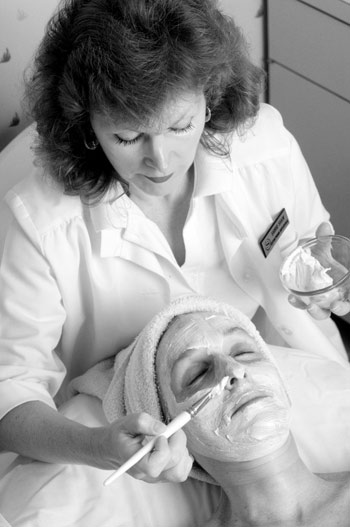 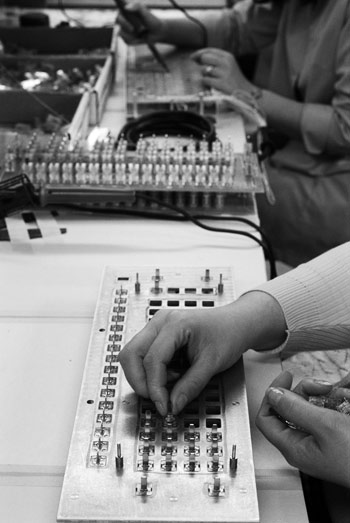 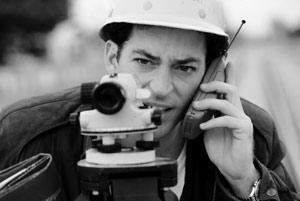 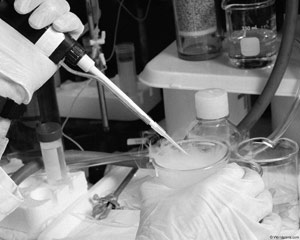 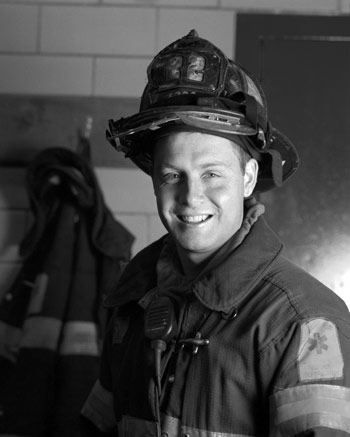 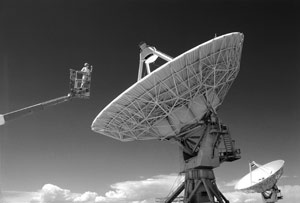 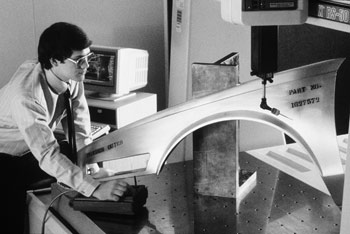 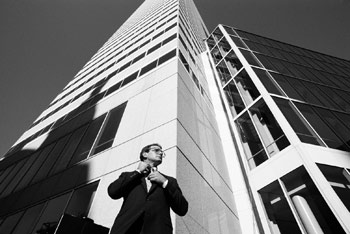 